ARISTON PROBALLET SANREMOComunicato stampa luglio 2015La stagione Estiva 2015 della Proballet diretta da Sabrina RINALDI e Marcello ALGERI, spazia fra Didattica e Produzione, il 23 Luglio e il 6 Agosto la compagnia danzerà a Sanremo.La Compagnia di Balletto stabile ARISTON PROBALLET SANREMO inizia, il 07 luglio, la sua Stagione Estiva 2015 e si identifica subito il grosso lavoro non solo produttivo di Sabrina Rinaldi e Marcello Algeri ma anche didattico con l’organizzazione e la realizzazione della edizione 2015 del SUMMER DANCE INTENSIVE, un full immersion didattico e di perfezionamento che si svolgerà dal 07 al 17 luglio al teatro nazionale Croato INK di Pola all’interno del 20° Festival Internazionale del Teatro Giovani. Oltre all’organizzatrice dell’evento Sabrina Rinaldi e al Coreografo Marcello Algeri altri nomi eccellenti saranno i docenti del Summer Dance come ad esempio Kijara Staric’ direttrice della Compagnia Contemporanea Kjara Dance Project e George Postelnicu primo ballerino etoile ed insegnante internazionale.Il giorno 12 luglio la Compagnia si esibirà al Festival di DIGNANO con balletti del suo repertorio fra cui RAVEL BOLERO, BACH CONCERTO danzati dalla Proballet 2 e BRAHMS danzato dall’Ariston Proballet, il 17 luglio al teatro nazionale INK a Pola ci sarà BALLANDO CON IL CINEMA – dedicato al m.stro E. Morricone, poi di ritorno a Sanremo per danzare, il 23 luglio, RITRATTI DI DANZA, il 28 luglio a Rapallo, il 28 luglio a Verona, per poi volare a Paestum il 30 luglio e il primo agosto a Segesta il Sicilia, il 6 agosto di nuovo di ritorno a Sanremo con OPERA BALLET ROCK ,il 14 agosto al Giardino del principe di Loano e domenica 16 agosto a Madonna di Campiglio con BOLERO.Il lavoro didattico e creativo di Sabrina e Marcello hanno portato, durante gli anni, a risultati di grande levatura professionale ed hanno permesso alla compagnia PROBALLET di creare un proprio stile creativo e di movimento che ha raccolto e fatte proprie problematiche sociali importanti, vedi ad esempio, la violenza con titoli come Romeo e Giulietta oppure la memoria con JORGHE a Giorgio Perlasca, denuncia del lavoro minorile con l’INFERNO dalla Divina Commedia, la violenza sulle donne con LIBER TANGO etc…Ora, con l’ultima creazione, LE QUATTRO STAGIONI si apre una fase provocatoria dove il Coreografo trova uno spazio pertinente e salutare alla grande bellezza e forza dell’ironia che in maniera sottile, quasi brechtiana, funge da contrappunto allo scorrere e alle problematiche della vita.Questa produzione andrà in scena in forma definitiva nel mese di ottobre al Teatro Ariston di Sanremo con ospiti eccezionali, di cui parleremo dopo l’estate.CREDITSCoreografo: Marcello ALGERI  - Direzione e messa in scena eprofessore: Sabrina  RINALDI - Costumi: Proballet ATELIER – Disegno Luci: Federico MERULA - Compagnia: ARISTON PROBALLET SANREMO  Artisti: Sabrina Rinaldi, Bianca Bonaldi, Valentina Quaroni, Elena Crespi, Matteo Donetti,  Gianni Camperchioli, Roberto Lazzari. Stagisti: Sofia Callegaro e Giuditta Banchetti NOTA: La Compagnia ARISTON PROBALLET SANREMO prende l’occasione per augurare a tutti una estate piena di arte e di cultura e ringraziare tutti coloro che seguono ed hanno supportato la sua attività artistico-culturale dando appuntamento alle date estive e  alla nuova stagione 2015/16, con NUOVI SPETTACOLI in prima assoluta con ORCHESTRA DAL VIVO, un progetto di danza contemporanea con coreografi ospiti, la ripresa di BOLERO, OPERA BALLET ROCK, SCHIACCIANOCI, BLACK AND WHITE e CARMEN, le tourneè NAZIONALI e INTERNAZIONALI, la Compagnia Professionale PROBALLET 1 e la PROBALLET 2 J.Un cordiale saluto a tutti e un ringraziamento particolare al Comune di Sanremo e al Teatro Ariston Sanremo e al CAD di OlgiateOlona, dai Direttori Sabrina RINALDI, Marcello ALGERI e da tutti gli artisti dell’organico. 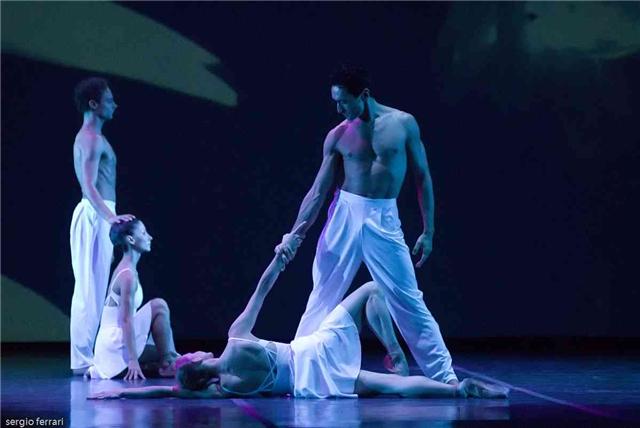 